Zbieramy złotówki dla dzieci z “Szancerówki”3 zł miesięcznie=30zł rocznie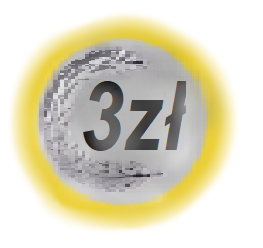 Rada RodzicówBANK MILLENIUMnr rachunku: 89 1160 2202 0000 0001 7717 9499 